Approximation d’une intégrale par la méthode des rectanglesCertaines fonctions n’ont pas de primitives qui peuvent s’écrire à l’aide des fonctions usuelles. C’est par exemple le cas de la fonction  définie sur  par .Le but de cette activité est d’obtenir malgré tout des valeurs approchées de l’intégrale :I] Introduction de la méthode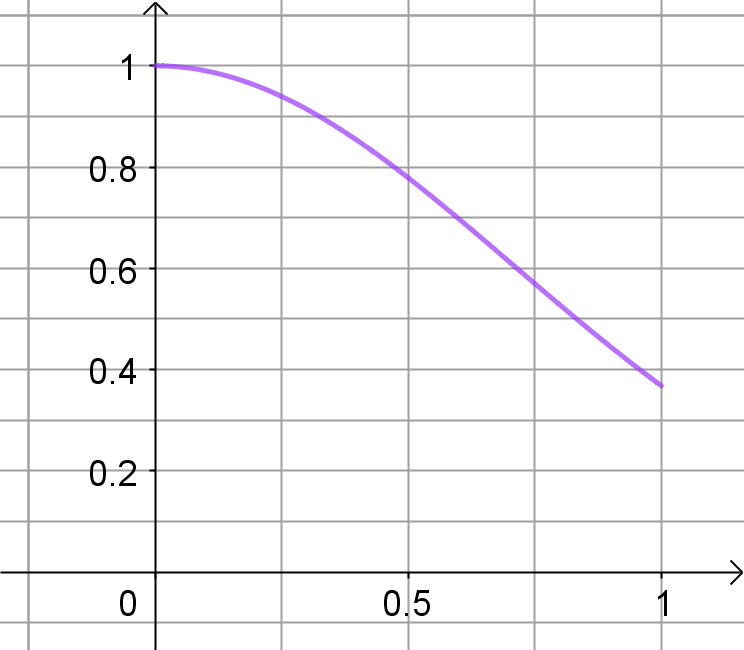 On a représenté ci-contre la fonction  sur l’intervalle .Placer les points ;;;etde la courbe de d’abscisses respectives 0 ; ; ;  et .A l’aide de ces points, inscrire 4 rectangles sous la courbe de , de largeur  et de longueur maximale. a) Ecrire une fonction Python f qui prend x en argument et renvoie l’image de x par .Important : Ne pas utiliser la fonction exp. Utiliser les notations de puissances à partir de la constante e, obtenue avec from math import e.b) Ecrire une fonction Python Aire_rect qui reçoit en argument la largeur l et la longueur L d’un rectangle et renvoie son aire.c) A l’aide de ces fonctions, calculer la somme des aires des 4 rectangles précédents, et en déduire un minorant de . II] Automatisation de la construction et du calcul Ajouter à votre programme Python la fonction fournie dans le fichier « Méthode des rectangles (élève).py », qui trace la courbe représentative de  sur l’intervalle  et construit les 4 rectangles sous la courbe de . Tester.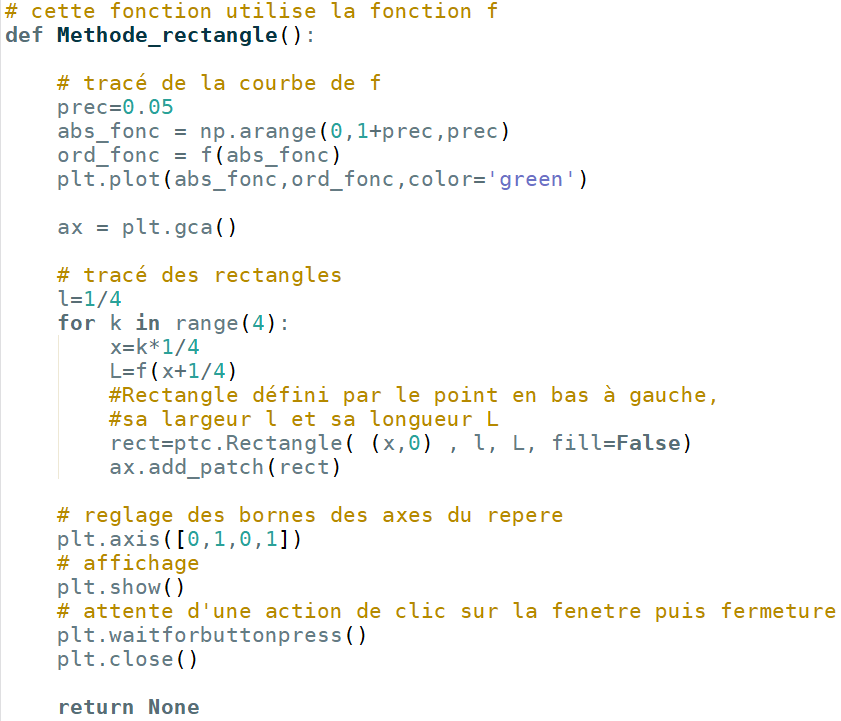 a) Prévoir les valeurs successives prises par les variables x, l et L dans la boucle en complétant ce tableau :b) Compléter la fonction pour qu’elle renvoie Aire_inf qui est la somme des aires de ces rectangles.Aides :• On pourra ajouter un compteur qui s’incrémente à chaque étape de la boucle, en utilisant la fonction Aire_rect précédemment écrite.
• On pourra éventuellement utiliser l’instruction plt.text(0,-0.1,’Aire=’+str(Aire_inf)) pour afficher cette aire sur le graphique.c) Tester et vérifier qu’on retrouve le résultat de la question I]3)c).Modifier la fonction pour qu’elle reçoive en argument le nombre  de rectangles souhaités, et adapter l’affichage et le calcul. Tester pour  puis pour .III] Recherche de la précision de la méthode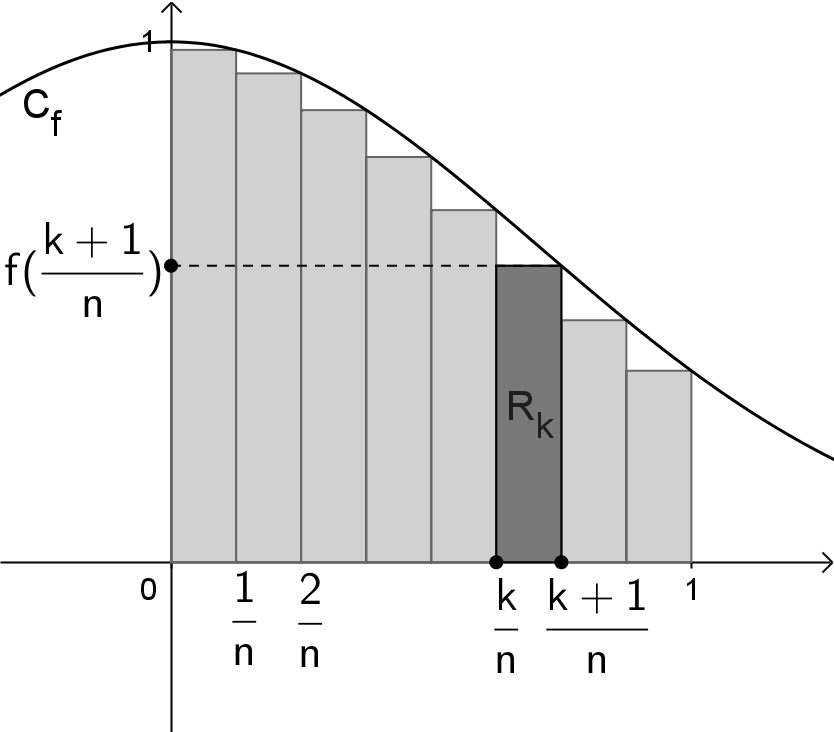 On se place dans le cas général où on trace  rectangles de même largeur sous la courbe de  sur l’intervalle , et on note  la somme de leurs aires. Justifier que :
On considère de la même façon  la somme des aires de  rectangles de même largeur construits au-dessus de la courbe de  sur l’intervalle . 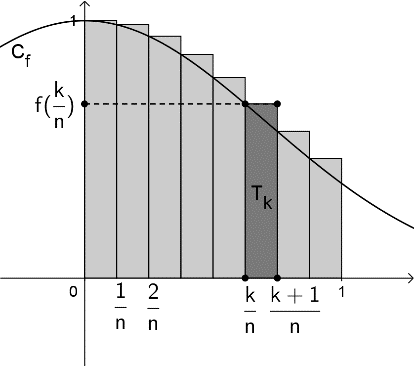 Donner une expression de  similaire à celle de .a) Exprimer  en fonction de .b) En admettant que , en déduire que :Quelle valeur de n faut-il choisir pour que  soit une valeur approchée de  à  près ?Donner une valeur approchée à  près de cette intégrale  à l’aide de votre programme.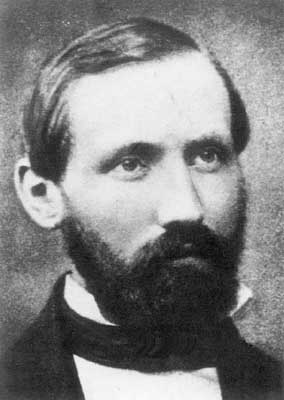 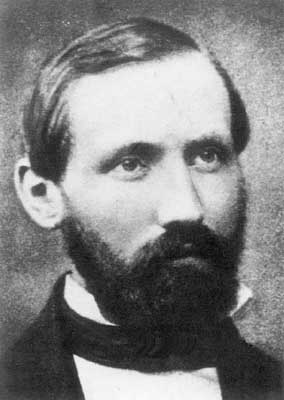 